 A-Team Meeting Agenda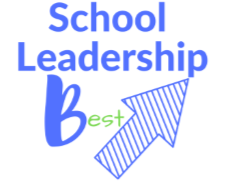 Welcome, Norms 								PrincipalCelebrations and Leader Actions 					PrincipalBoard of Control (if applicable)						Office ManagerCulture 									Counselor(s)Look Back: Weekly Data Meeting by Content				AP/CIC	Priority Reteach SE and Frequency for each grade level/contentKnowledge and Skills/Diagram of SEStudent Work Compared to ExemplarHighest Leverage Misconception	Strategy, Anchor Chart, Vocabulary, Foldable or Graphic Organizer	Highest Leverage Coaching Action from AP? CIC?	Support Needed?Look Forward: Planning by Content					AP/CICReview Priority SEs and Frequency for each grade level/contentKnowledge and Skills/Diagram of SE	Stems from STAAR and CAs	Strategy, Anchor Chart, Vocabulary, Foldable or Graphic Organizer	Highest Leverage Coaching Action from AP? CIC?	Support Needed?Teacher Goals and Supports by Content				AP/CIC	Progress on previous goal	Updated goal	Supports provided	Observation/Feedback Cycle	Support Needed?Instructional Block Execution by Content				AP/CIC		Professional Development Scope and Sequence 	Implementation Plans for Next Week	Anticipated Success/Roadblocks	Supports Provided	Observation/Feedback Cycle	Supports Needed?70% Priority Calendar 							A-TeamQuestions and Adjourn